MEMORANDUMTo:		Honorable Catherine E. Pugh, Honorable Joan M. Pratt,		Mr. Andre Davis, Mr. Rudy ChowFrom:		Bernard C. “Jack” YoungDate:		January 8, 2018Re:		Board of Estimates Agenda Items for January 10, 2018The items on the Board of Estimates Agenda for January 10, 2018 are to be assigned as follows:ROUTINE AGENDA ITEMS: (To be acted upon collectively)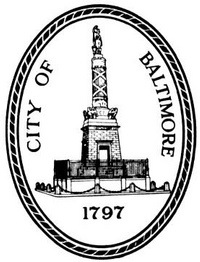 Bernard C. “Jack” YoungPresident,Baltimore City Council100 N. Holliday Street, Room 400  Baltimore, Maryland 21202410-396-4804  Fax: 410-539-0647P1BOARDS AND COMMISSIONS1. Prequalification of Contractors2. Prequalification of Architects and EngineersP3-4OPTIONS/CONDEMNATIONS/QUICK-TAKESP5-6Department of Real Estate – Amendment to Agreement of SaleP7-9TRANSFERS OF FUNDSP10Mayor’s Office of Employment Development (MOED) – AgreementP11-12Mayor’s Office of Employment Development (MOED) – Ratification of FirstAmendment to AgreementP13-17EXTRA WORK ORDERSP18-20Health Department – AgreementP21Health Department – Notice of Grant AwardP22Health Department – Notice of Grant AwardP23Health Department – Revised Notice of Grant AwardP24Health Department - Expenditure of FundsP25-26Mayor’s Office of Human Services (MOHS) – Head Start Amendments to AgreementsP27Mayor's Office of Human Services –AgreementP28Department of Transportation - Developer’s Agreement No. 1555P29Department of Transportation – Memorandum of UnderstandingP30Department of Transportation – FY 2018 Ridesharing/Commuter Assistance Program GrantP31-32Department of Transportation – Grant AgreementP33-34Department of Transportation – Minor Privilege Permit ApplicationsP35-36Department of Transportation (DOT) - Fiscal Year 2018 Operating Grant AgreementP37Department of Transportation - Refund of Excess Proceeds from an AuctionP38-39Department of Transportation – Amendment No. 3 to AgreementP40-41Department of Transportation – Amendment No. 1 to AgreementP42-43Department of Transportation – Amendment No. 1 to AgreementP44Baltimore Development Corporation (BDC) – Lease AgreementP45Baltimore City Fire Department (BCFD) – General Release of Claims and IndemnificationP46Fire Department – Amendment to AgreementP47-48Office of the City Council – Governmental/Charitable Solicitation ApplicationP49-51Office of the City Council – Rescission and Approval of Governmental/Charitable Solicitation ApplicationP52Fire and Police Employees’ Retirement System (F&P) – Subscription AgreementP53Police Department – Project Grant Award AgreementP54-55Department of Public Works/Office of Engineering and Construction - AgreementP56Department of Public Works/Office of Engineering and Construction - Partial Release of RetainageP57-58Department of Public Works, Office of Engineering and Construction – Expenditure of FundsP59Department of Public Works – Employee Expense StatementP60-62Department of Housing and Community Development (DHCD) – Community Development Block Grant Agreements and Ratification of AgreementP63-65Department of Housing and Community Development (DHCD) - Acquisition by Gift P66-67Department of Housing and Community Development (DHCD) - Acquisition by Gift P68-69Department of Housing and Community Development (DHCD) - Acquisition by GiftP70-71Department of Housing and Community Development (DHCD) - Acquisition by GiftP72-73Department of Housing and Community Development (DHCD) - Acquisition by GiftP74-75Department of Housing and Community Development (DHCD) - Acquisition by GiftP76-77Department of Housing and Community Development – Intergovernmental Agreement P78-79Department of Housing and Community Development – Land Disposition AgreementP80-81Department of Housing and Community Development – Land Disposition AgreementP82-83Department of Housing and Community Development – Land Disposition AgreementP84-85Department of Housing and Community Development – Land Disposition AgreementP86-87Department of Housing and Community Development – Land Disposition AgreementP88-90Department of Housing and Community Development (DHCD) – Grant AgreementP91-100INFORMAL AWARDS, RENEWALS, INCREASES TO CONTRACTS AND EXTENSIONSP101-102Department of Finance – Host City AgreementP103-106RECOMMENDATIONS FOR CONTRACT AWARDS/REJECTIONSP107-108Office of the Mayor – FY’18 First Quarterly Report for South Baltimore Gateway PartnershipP109TRAVEL REQUESTSP110Mayor’s Office – Non-Construction Consultant AgreementP111Mayor’s Office – Non-Construction Consultant AgreementP112Department of Law - TRANSFER OF LIFE-TO-DATE SICK LEAVEP113PROPOSALS AND SPECIFICATIONS